Таблиця 1ЗвітІнгулецького  районного  суду  міста Кривого Рогу Дніпропетровської області щодо комунікаційної діяльності судуза ІV квартал 2020 року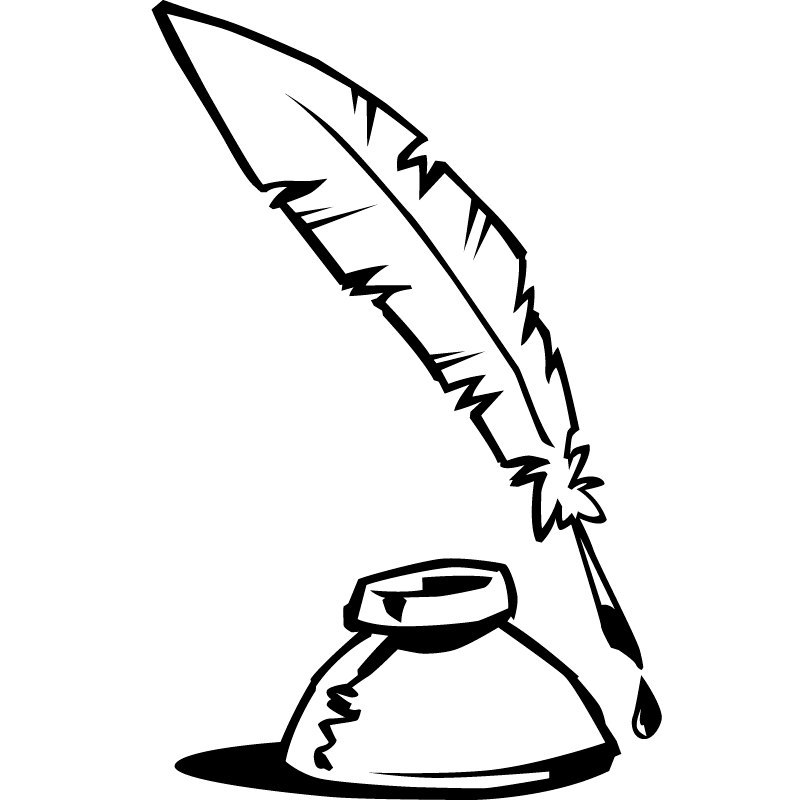 Керівник апарату суду	 								          				І.В. БрєєвВиконавець:Головний спеціаліст 					                                                                                                   А.В. Кіракосян№Назва (вид) заходуКомунікаційна ціль заходуДатапроведенняПосилання  на офіційний веб-сайт суду, де розміщена інформація про проведений західКількість публікацій у ЗМІ з посиланнямЦільова аудиторія,на яку направлений західВідповідальні особи (посада), які брали участь у заході від судуКількість учасників, які брали участь у заході1Розміщення  на інформаційних стендах суду (буклети), на сайті та Facebook інформації щодо нових реквізитів рахунків за стандартом ІВАМІнформування про зміни реквізитів для того, щоб громадяни сплачували грошові кошти на вірні рахунки, і щоб не виникало потім проблем з поверненням помилково сплачених коштів чи сплати на не вірні рахункиз 01.10.2019 на постійній основі у 2020https://ing.dp.court.gov.ua/sud0416/pres-centr/news/774517/https://www.facebook.com/groups/Ingulets.District.Court/permalink/519322415294119/-Громадяни – відвідувачі суду, офіційного сайту та користувачі акаунтів у соціальній мережіГоловний спеціаліст суду-2Розміщення на інформаційних стендах суду плакатів-пам’яток для представників ЗМІ та ГОПідвищення рівня обізнаності громадян з правами, обов’язками та гарантіями представників ЗМІ та ГОЗ 01.10.2019 - на постійній основі у 2020--Громадяни – відвідувачі судуГоловний спеціаліст суду-3Розміщення  на інформаційних стендах суду, на сайті та Facebook інформації щодо нових реквізитів рахунку для сплати судового збору за подачу до суду позовної заявиІнформування про зміни реквізитів для того, щоб громадяни сплачували грошові кошти на вірні рахунки, і щоб не виникало потім проблем з поверненням помилково сплачених коштів чи сплати на не вірні рахунки18.12.2019 –на постійній основі у 2020https://ing.dp.court.gov.ua/sud0416/pres-centr/news/851721/https://www.facebook.com/Inguletsky.distric.court/photos/a.414350995747405/768825763633258-Відвідувачі суду, офіційного сайту та користувачі акаунтів у соціальній мережіГоловний спеціаліст суду4Розміщення  на інформаційних стендах суду, на сайті та Facebook інформації щодо особливого режиму роботи суду на період карантинуІнформування про зміни у роботі суду, а саме: прийом позовних заяв, ознайомлення з матеріалами справи, розгляду справи та осіб, які можуть відвідувати суд на період карантинуЗ 17.03.2020 до закінчення карантину.Інформація постійно оновлюється, і доповнюєтьсяhttps://ing.dp.court.gov.ua/sud0416/pres-centr/news/910753/https://ing.dp.court.gov.ua/sud0416/pres-centr/news/910753/https://www.facebook.com/Inguletsky.distric.court/posts/960880441094455https://cutt.ly/6jcghdeВідвідувачі суду, офіційного сайту та користувачі акаунтів у соціальній мережіГоловний спеціаліст суду5Розміщення  на інформаційних стендах, на сайті та Facebook зведеної інформації щодо коронавірусу в УкраїніІнформування про найголовніше, щодо коронавірусу в УкраїніЗ 18.03.2020 до закінчення карантину.Інформація постійно оновлюється, і доповнюєтьсяhttps://ing.dp.court.gov.ua/sud0416/pres-centr/news/911986/Відвідувачі офіційного сайту та користувачі акаунтів у соціальній мережіГоловний спеціаліст суду6Адміністрування та наповнення корисною та актуальною інформацією офіційної сторінки суду у соціальній мережі «Фейсбук» (Facebook)Оскільки суд покликаний служити суспільству, громадяни мають знати про його діяльність не тільки на офіційному веб-сайті, але й у соціальній мережіна постійній основі(з 25.06.2018)https://goo-gl.su/DuPED-Користувачі акаунтів у соціальній мережіГоловний спеціаліст суду-7Адміністрування та наповнення корисною та актуальною інформацією групи офіційної сторінки суду у соціальній мережі «Фейсбук» (Facebook)З метою реалізації політики відкритості та прозорості у роботі органу судової влади в Україні, а також задля забезпечення права громадян на отримання всебічної, об’єктивної та оперативної інформації про діяльність судуна постійній основі(з 25.06.2018)https://goo-gl.su/DuPED-Користувачі акаунтів у соціальній мережіГоловний спеціаліст суду-8Прес-реліз щодо резонансної справи «Залишення під вартою обвинуваченої у скоєнні ДТП, внаслідок якої загинули двоє вчителів»З метою інформування ЗМІ та громадськості щодо розгляду кримінальної справи07.10.2020https://ing.dp.court.gov.ua/sud0416/pres-centr/pres_releases/1003534/«Ингулецкая служба новостей»:https://cutt.ly/qjcgbVk«Судебно-юридическая газета»:https://cutt.ly/bjcgmUh«Інформатор»:https://cutt.ly/zjcgQNcВідвідувачі офіційного сайту та користувачі акаунтів у соціальній мережіГоловний спеціаліст суду-Розміщення корисної інформації щодо проведення місцевих виборів 2020З метою забезпечення обізнаності та захисту виборчих прав громадянз 19.10.2020 (на період проведення місцевих виборів 2020)https://ing.dp.court.gov.ua/sud0416/gromadyanam/1/-Відвідувачі офіційного сайту та користувачі акаунтів у соціальній мережіГоловний спеціаліст суду-Проведення опитування «ОЦІНКА РОБОТИ СУДУ В УМОВАХ КАРАНТИНУ» за допомогою GOOGLE формиЗ метою вирішення керівництвом суду таких завдань: отримання інформації про поточну ситуацію;  обґрунтування поточних та стратегічних рішень; визначення пріоритетів для змін; моніторинг інновацій, оцінка їхньої результативності та ефективності; оцінювання відповідності роботи суду існуючим стандартам та нормативам.з 28.10.2020 по 15.12.2020https://ing.dp.court.gov.ua/sud0416/pres-centr/news/1014580/-Відвідувачі офіційного сайту та користувачі акаунтів у соціальній мережіГоловний спеціаліст судуПрес-реліз щодо резонансної справи «Захищено інтереси жінки з інвалідністю, яка більше 9 років жила без паспорта та соціальних виплат»З метою інформування ЗМІ та громадськості щодо розгляду цивільної справи08.12.2020https://ing.dp.court.gov.ua/sud0416/pres-centr/pres_releases/1037477/https://www.facebook.com/Inguletsky.distric.court/posts/1040792699769895ТУ ДСА:https://dp.court.gov.ua/tu04/pres-centr/2/1037452/«Інформатор»:https://cutt.ly/HjcgW3B«0564.ua»:https://cutt.ly/ijcgRsQ«Весь Кривой Рог»:https://cutt.ly/FjcgTvsВідвідувачі офіційного сайту та користувачі акаунтів у соціальній мережіГоловний спеціаліст судуОприлюднення аналітичного звіту  щодо анкетування відвідувачів суду, яке проводилося за допомогою GOOGLE формиІнформування ЗМІ та відвідувачів суду про те, що організація роботи в суді здійснюється в цілому на досить високому рівні. Середня оцінка якості роботи Інгулецького районного суду міста Кривого Рогу Дніпропетровської області в цілому – 4,4.21.12.2020https://ing.dp.court.gov.ua/sud0416/pres-centr/news/1044789/https://www.facebook.com/Inguletsky.distric.court/posts/1049779568871208 «Судебно-юридическая газета»:https://cutt.ly/bjcgYKkВідвідувачі офіційного сайту та користувачі акаунтів у соціальній мережіГоловний спеціаліст суду